APost DetailsPost DetailsPost DetailsPost DetailsJob Title: Network Engineer L2Function: IT DepartmentLocation: More LondonUnique Post Number:Reports To: IT Network ManagerGrade: MG1BPurpose of the JobThe purpose of the role is to:Monitor, support, maintain and develop the network infrastructure and architecture for Southeastern, including operational security and service improvement activity.Work with the organisations’ network delivery and support partners to ensure uptime is maximised, integrity is maintained, and performance is optimised. Participate in IT projects to ensure the networking impact is understood, that capacity requirements are factored into the technical delivery plan and budgets and ensure that introduction to service is successfully completed.Purpose of the JobThe purpose of the role is to:Monitor, support, maintain and develop the network infrastructure and architecture for Southeastern, including operational security and service improvement activity.Work with the organisations’ network delivery and support partners to ensure uptime is maximised, integrity is maintained, and performance is optimised. Participate in IT projects to ensure the networking impact is understood, that capacity requirements are factored into the technical delivery plan and budgets and ensure that introduction to service is successfully completed.Purpose of the JobThe purpose of the role is to:Monitor, support, maintain and develop the network infrastructure and architecture for Southeastern, including operational security and service improvement activity.Work with the organisations’ network delivery and support partners to ensure uptime is maximised, integrity is maintained, and performance is optimised. Participate in IT projects to ensure the networking impact is understood, that capacity requirements are factored into the technical delivery plan and budgets and ensure that introduction to service is successfully completed.Purpose of the JobThe purpose of the role is to:Monitor, support, maintain and develop the network infrastructure and architecture for Southeastern, including operational security and service improvement activity.Work with the organisations’ network delivery and support partners to ensure uptime is maximised, integrity is maintained, and performance is optimised. Participate in IT projects to ensure the networking impact is understood, that capacity requirements are factored into the technical delivery plan and budgets and ensure that introduction to service is successfully completed.CPrincipal AccountabilitiesPrincipal AccountabilitiesPrincipal AccountabilitiesPrincipal AccountabilitiesC1Pro-actively monitor the whole network estate, provide support, identify risks, and recommend long term fixes and remediations. Develop secure solutions and improvements for the operation of the overall network and architecture.Pro-actively monitor the whole network estate, provide support, identify risks, and recommend long term fixes and remediations. Develop secure solutions and improvements for the operation of the overall network and architecture.Pro-actively monitor the whole network estate, provide support, identify risks, and recommend long term fixes and remediations. Develop secure solutions and improvements for the operation of the overall network and architecture.Pro-actively monitor the whole network estate, provide support, identify risks, and recommend long term fixes and remediations. Develop secure solutions and improvements for the operation of the overall network and architecture.C2Pro-actively review and monitor network capacity across the organisation. Identify performance constraints and create secure solutions to improve utilisation or increase capacity when required. Pro-actively review and monitor network capacity across the organisation. Identify performance constraints and create secure solutions to improve utilisation or increase capacity when required. Pro-actively review and monitor network capacity across the organisation. Identify performance constraints and create secure solutions to improve utilisation or increase capacity when required. Pro-actively review and monitor network capacity across the organisation. Identify performance constraints and create secure solutions to improve utilisation or increase capacity when required. C3Monitor, support and improve the switching estate. Review and continually improve the implementation to ensure optimal performance. Implement changes to switch configurations as needed and develop secure solutions and improvement plans. Monitor, support and improve the switching estate. Review and continually improve the implementation to ensure optimal performance. Implement changes to switch configurations as needed and develop secure solutions and improvement plans. Monitor, support and improve the switching estate. Review and continually improve the implementation to ensure optimal performance. Implement changes to switch configurations as needed and develop secure solutions and improvement plans. Monitor, support and improve the switching estate. Review and continually improve the implementation to ensure optimal performance. Implement changes to switch configurations as needed and develop secure solutions and improvement plans. C4Monitor, support and improve the security appliance estate. Review/audit policies and configurations to continually secure the implementation to ensure optimal performance. Implement changes to configurations as needed and develop secure solutions and improvements, working in conjunction with the support partner where necessary.Monitor, support and improve the security appliance estate. Review/audit policies and configurations to continually secure the implementation to ensure optimal performance. Implement changes to configurations as needed and develop secure solutions and improvements, working in conjunction with the support partner where necessary.Monitor, support and improve the security appliance estate. Review/audit policies and configurations to continually secure the implementation to ensure optimal performance. Implement changes to configurations as needed and develop secure solutions and improvements, working in conjunction with the support partner where necessary.Monitor, support and improve the security appliance estate. Review/audit policies and configurations to continually secure the implementation to ensure optimal performance. Implement changes to configurations as needed and develop secure solutions and improvements, working in conjunction with the support partner where necessary.C5Monitor, support and improve the wireless implementation. Review configurations to continually secure the implementation. Implement changes to configurations as needed and design secure solutions and improvements, working in conjunction with the support partner where necessary.Monitor, support and improve the wireless implementation. Review configurations to continually secure the implementation. Implement changes to configurations as needed and design secure solutions and improvements, working in conjunction with the support partner where necessary.Monitor, support and improve the wireless implementation. Review configurations to continually secure the implementation. Implement changes to configurations as needed and design secure solutions and improvements, working in conjunction with the support partner where necessary.Monitor, support and improve the wireless implementation. Review configurations to continually secure the implementation. Implement changes to configurations as needed and design secure solutions and improvements, working in conjunction with the support partner where necessary.C6Work in parallel with the WAN Network support partner, to ensure that project/change requirements are accurately communicated, implementations are to standard, and that incidents are handled correctly and resolved promptly.Work in parallel with the WAN Network support partner, to ensure that project/change requirements are accurately communicated, implementations are to standard, and that incidents are handled correctly and resolved promptly.Work in parallel with the WAN Network support partner, to ensure that project/change requirements are accurately communicated, implementations are to standard, and that incidents are handled correctly and resolved promptly.Work in parallel with the WAN Network support partner, to ensure that project/change requirements are accurately communicated, implementations are to standard, and that incidents are handled correctly and resolved promptly.C7Participate in projects: Understand requirements, design, manage and/or deliver solutions to support the project, incorporating adequate capacity planning to ensure existing services are not adversely affected.Participate in projects: Understand requirements, design, manage and/or deliver solutions to support the project, incorporating adequate capacity planning to ensure existing services are not adversely affected.Participate in projects: Understand requirements, design, manage and/or deliver solutions to support the project, incorporating adequate capacity planning to ensure existing services are not adversely affected.Participate in projects: Understand requirements, design, manage and/or deliver solutions to support the project, incorporating adequate capacity planning to ensure existing services are not adversely affected.C8Work as a team and where necessary work autonomously, lead projects and produce design documentation to meet change review and project requirements, including HLD, LLD and test plans.Work as a team and where necessary work autonomously, lead projects and produce design documentation to meet change review and project requirements, including HLD, LLD and test plans.Work as a team and where necessary work autonomously, lead projects and produce design documentation to meet change review and project requirements, including HLD, LLD and test plans.Work as a team and where necessary work autonomously, lead projects and produce design documentation to meet change review and project requirements, including HLD, LLD and test plans.C9Participate in an on-call escalation rota out of hours.Participate in an on-call escalation rota out of hours.Participate in an on-call escalation rota out of hours.Participate in an on-call escalation rota out of hours.C10Undertake any other activity that is commensurate with the role, as requested by managementUndertake any other activity that is commensurate with the role, as requested by managementUndertake any other activity that is commensurate with the role, as requested by managementUndertake any other activity that is commensurate with the role, as requested by managementDSafety ResponsibilitiesSafety ResponsibilitiesSafety ResponsibilitiesSafety ResponsibilitiesSafety ResponsibilitiesD1This post is required to undertake SAFETY CRITICAL WORKYesNoXD2This is a KEY SAFETY POST or nominated deputyYesNoXD3The holder of this post is identified as a KEY SAFETY MANAGERYesNoXD4The job requires competence in PERSONAL TRACK SAFETYYesNoXD5This job has SPECIFIC SAFETY RESPONSIBILITIES (if Yes see section D6 below) YesNoXD6The post holder has the following specific safety responsibilities:The post holder has the following specific safety responsibilities:The post holder has the following specific safety responsibilities:The post holder has the following specific safety responsibilities:The post holder has the following specific safety responsibilities:Carrying out Planned General Inspections of the following locations:N/ACarrying out Planned General Inspections of the following locations:N/ACarrying out Planned General Inspections of the following locations:N/ACarrying out Planned General Inspections of the following locations:N/ACarrying out Planned General Inspections of the following locations:N/AActing as Fire Precautions Manager for the following locations:N/AActing as Fire Precautions Manager for the following locations:N/AActing as Fire Precautions Manager for the following locations:N/AActing as Fire Precautions Manager for the following locations:N/AActing as Fire Precautions Manager for the following locations:N/ASafety Interface with the following external parties:N/ASafety Interface with the following external parties:N/ASafety Interface with the following external parties:N/ASafety Interface with the following external parties:N/ASafety Interface with the following external parties:N/AInvestigation of accidents occurring at the following locations or as requested by Safety & Environment:N/AInvestigation of accidents occurring at the following locations or as requested by Safety & Environment:N/AInvestigation of accidents occurring at the following locations or as requested by Safety & Environment:N/AInvestigation of accidents occurring at the following locations or as requested by Safety & Environment:N/AInvestigation of accidents occurring at the following locations or as requested by Safety & Environment:N/AEDecision making AuthorityDecision making AuthorityDecision making AuthorityDecision making AuthorityDecision making AuthorityE1N/AN/AN/AN/AN/AFMost Challenging and/or Difficult parts of the roleMost Challenging and/or Difficult parts of the roleMost Challenging and/or Difficult parts of the roleMost Challenging and/or Difficult parts of the roleMost Challenging and/or Difficult parts of the roleF1Understanding how LSER’s network interfaces with third party environments (Multi-VRF operations, BGP route policy)Understanding how LSER’s network interfaces with third party environments (Multi-VRF operations, BGP route policy)Understanding how LSER’s network interfaces with third party environments (Multi-VRF operations, BGP route policy)Understanding how LSER’s network interfaces with third party environments (Multi-VRF operations, BGP route policy)Understanding how LSER’s network interfaces with third party environments (Multi-VRF operations, BGP route policy)F2Understanding the network integration with remote supplier systems, which are predominantly IPSec basedUnderstanding the network integration with remote supplier systems, which are predominantly IPSec basedUnderstanding the network integration with remote supplier systems, which are predominantly IPSec basedUnderstanding the network integration with remote supplier systems, which are predominantly IPSec basedUnderstanding the network integration with remote supplier systems, which are predominantly IPSec basedGPerson SpecificationSoutheastern aims to recruit people not just for jobs but for long term careers. We want good quality, talented people with the right attitude who will stay with us.For these reasons we look for evidence of Southeastern values and behaviours in all potential staff and our existing staff looking for promotion along with the experience/knowledge, skills and behaviours relevant to the position applied for.  These areWe care passionately about our people and passengerswe put ourselves in our passengers’ shoes to do what’s right for themwe support our colleagues to be, feel and do their bestwe love the places we serve and do our bit for our communities and environment We aim to be the bestwe move with pace, we’re agile and learn from everythingwe relentlessly strive to be the bestwe are professionals with personalities We make the difference together we are answerable to each other and our passengerswe trust each other and do what we say we willwe are stronger together than we are as individualsWe also have identified behaviours required to be successful in leading Southeastern. The Leading Southeastern framework details how we should be behaving in order to drive up performance to deliver 85 by 18. 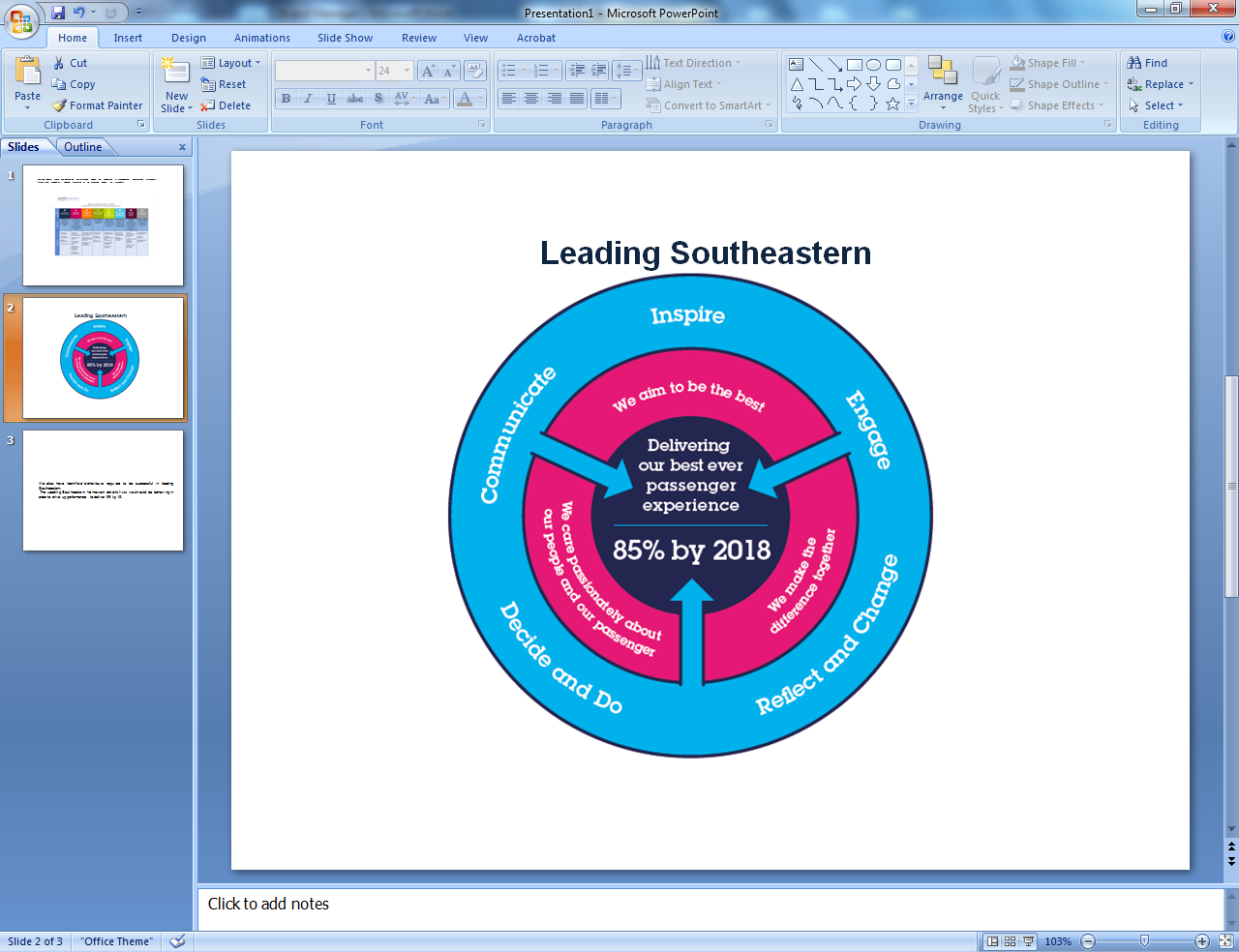 All shortlisted candidates seeking promotion will be assessed against this framework.The job demands the following blend of experience/knowledge, skills and behaviours (all are essential, unless otherwise shown and will be assessed by application and/or interview/assessment) :G1Experience, Knowledge & Qualifications (including any specific safety training requirements)CCNP Enterprise (R+S/Wireless) / Security accreditation or equivalent (essential)SD-WAN deployment experience (any product) (essential)Experience working with service providers (essential)Experience working with suppliers (essential)F5 Certified BIG-IP Administrator (desirable)G2Skills (including any specific safety critical competencies) Cisco routing/switching configuration and managementMust have good understanding of MPLS CE router configuration and network operationsMust have good understanding of enterprise routing protocols (BGP/OSPF)Must have experience with QOS design, implementation, and managementAruba / HPE switching configuration and managementCisco ASA configuration and managementCisco Nexus configuration and management Cisco NGFW configuration and management Cisco WLC configuration and managementZScaler Internet Access (ZIA) managementF5 BIG-IP configuration and management (APM / LTM)Fortinet / FortiGate SD-WAN deployments, migrations configuration and management G3Behaviours Passion, enthusiasm, and expertise.Understanding of the wider context around their workGood written and verbal communication skillsQuality and transparencyGood prioritising skills and the ability to meet targetsPragmatismG4OtherHDimensions of roleDimensions of roleDimensions of roleDimensions of roleDimensions of roleH1Financial – Direct:Financial – Direct:H2Financial – Other:Financial – Other:H3Staff Responsibilities – Direct:Staff Responsibilities – Direct:H4Staff Responsibilities – Other:Staff Responsibilities – Other:H5Any Other Statistical Data:Any Other Statistical Data:IAcknowledgementAcknowledgementAcknowledgementAcknowledgementAcknowledgementI1Prepared By:______________________________Date:______________I2Approved By (Head of Department):______________________________Date:______________ JJob Description BriefingJob Description BriefingJob Description BriefingJob Description BriefingJob Description BriefingJob Description BriefingThe post holder has been briefed on and understands the requirements of this Job Description and other related documents:The post holder has been briefed on and understands the requirements of this Job Description and other related documents:The post holder has been briefed on and understands the requirements of this Job Description and other related documents:The post holder has been briefed on and understands the requirements of this Job Description and other related documents:The post holder has been briefed on and understands the requirements of this Job Description and other related documents:The post holder has been briefed on and understands the requirements of this Job Description and other related documents:Name of post holder:Signature:Date:Name of briefing manager:Signature:Date:KNominated Deputy for Safety requirements Nominated Deputy for Safety requirements Nominated Deputy for Safety requirements Nominated Deputy for Safety requirements Nominated Deputy for Safety requirements Nominated Deputy for Safety requirements If this is a KEY SAFETY POST (D2 in Safety Details above is YES) at least one nominated deputy must be identified.  The Job Holder must ensure that the Nominated Deputy(ies) receives a copy of,  and is briefed on this Job Description.  If there are more nominated deputies, they should sign further copies of this Job Description.If this is a KEY SAFETY POST (D2 in Safety Details above is YES) at least one nominated deputy must be identified.  The Job Holder must ensure that the Nominated Deputy(ies) receives a copy of,  and is briefed on this Job Description.  If there are more nominated deputies, they should sign further copies of this Job Description.If this is a KEY SAFETY POST (D2 in Safety Details above is YES) at least one nominated deputy must be identified.  The Job Holder must ensure that the Nominated Deputy(ies) receives a copy of,  and is briefed on this Job Description.  If there are more nominated deputies, they should sign further copies of this Job Description.If this is a KEY SAFETY POST (D2 in Safety Details above is YES) at least one nominated deputy must be identified.  The Job Holder must ensure that the Nominated Deputy(ies) receives a copy of,  and is briefed on this Job Description.  If there are more nominated deputies, they should sign further copies of this Job Description.If this is a KEY SAFETY POST (D2 in Safety Details above is YES) at least one nominated deputy must be identified.  The Job Holder must ensure that the Nominated Deputy(ies) receives a copy of,  and is briefed on this Job Description.  If there are more nominated deputies, they should sign further copies of this Job Description.If this is a KEY SAFETY POST (D2 in Safety Details above is YES) at least one nominated deputy must be identified.  The Job Holder must ensure that the Nominated Deputy(ies) receives a copy of,  and is briefed on this Job Description.  If there are more nominated deputies, they should sign further copies of this Job Description.The nominated deputy has been briefed on and understands the requirements of this Job Description and other related documents:The nominated deputy has been briefed on and understands the requirements of this Job Description and other related documents:The nominated deputy has been briefed on and understands the requirements of this Job Description and other related documents:The nominated deputy has been briefed on and understands the requirements of this Job Description and other related documents:The nominated deputy has been briefed on and understands the requirements of this Job Description and other related documents:The nominated deputy has been briefed on and understands the requirements of this Job Description and other related documents:Name of nominated deputy:Signature:Date:Name of briefing manager:Signature:Date: